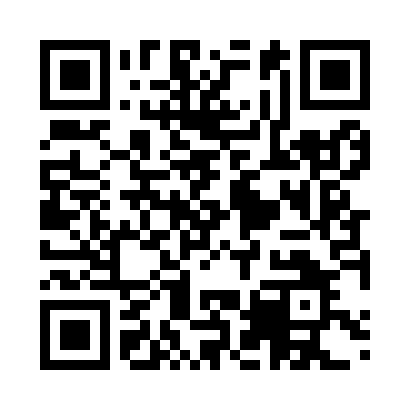 Prayer times for Lalkovo, BulgariaWed 1 May 2024 - Fri 31 May 2024High Latitude Method: Angle Based RulePrayer Calculation Method: Muslim World LeagueAsar Calculation Method: HanafiPrayer times provided by https://www.salahtimes.comDateDayFajrSunriseDhuhrAsrMaghribIsha1Wed4:206:091:106:078:129:542Thu4:186:071:106:088:149:563Fri4:166:061:106:098:159:584Sat4:146:051:106:098:169:595Sun4:126:031:106:108:1710:016Mon4:116:021:106:108:1810:027Tue4:096:011:106:118:1910:048Wed4:076:001:106:128:2010:069Thu4:055:591:106:128:2110:0710Fri4:035:571:106:138:2210:0911Sat4:025:561:106:148:2310:1012Sun4:005:551:096:148:2410:1213Mon3:585:541:096:158:2510:1414Tue3:575:531:096:158:2610:1515Wed3:555:521:106:168:2710:1716Thu3:535:511:106:178:2810:1817Fri3:525:501:106:178:2910:2018Sat3:505:491:106:188:3010:2219Sun3:495:481:106:188:3110:2320Mon3:475:481:106:198:3210:2521Tue3:465:471:106:198:3310:2622Wed3:445:461:106:208:3410:2823Thu3:435:451:106:208:3510:2924Fri3:425:441:106:218:3610:3125Sat3:405:441:106:228:3710:3226Sun3:395:431:106:228:3810:3327Mon3:385:421:106:238:3910:3528Tue3:365:421:106:238:4010:3629Wed3:355:411:116:248:4010:3730Thu3:345:411:116:248:4110:3931Fri3:335:401:116:258:4210:40